В ответ на запрос № 36256 от 14.06.2023г. на разъяснение положений Извещения о проведении закупки на поставку и монтаж кондиционеров путем запроса котировок в электронной форме, участниками которого могут являться только субъекты малого и среднего предпринимательства № 142-23 (далее – Извещение) сообщаем нижеследующее: Главный врачОГАУЗ «ИГКБ № 8» 	                                                                           	_________/Ж.В. Есева Исп.: Земцов А.В., юрисконсульт, (3952) 500-738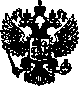 ОБЛАСТНОЕ ГОСУДАРСТВЕННОЕ АВТОНОМНОЕ УЧРЕЖДЕНИЕ ЗДРАВООХРАНЕНИЯ«ИРКУТСКАЯ ГОРОДСКАЯКЛИНИЧЕСКАЯ БОЛЬНИЦА №8»Ярославского ул., д.  300г. Иркутск, 664048,тел./факс (3952) 44-31-30, 44-33-39e-mail: info@gkb38.ru; http://www.gkb8.ruОКПО 05248704; ОГРН 1033801430145ИНН/КПП 3810009342/38100100105.06.2023 г. № 770-06/23На № __________ от___________№ п/пСодержание запроса на разъяснение положений ИзвещенияСодержание ответа на запрос:1.Просим дать уточнения по закупке 32312471734. Требование в техническом задании: Кондиционер настенного типа Kentatsu KSGUA26HZRN1 или эквивалент -1 шт  Низкотемпературный комплект   Наличие.  Kentatsu KSGUA26HZRN1 инверторная сплит-система, у инверторных кондиционеров зимний комплект не предусмотрен. Также размеры кондиционера, указанные в ТЗ не более 891х254x185мм, подходят только под данную модель кондиционера! Данная модель снята с производства! (Информация официального дилера). В наличии по остаткам остались только KSGUA21HZRN1.Размеры моделей Kentatsu начинаются от 729*292*200. Просим внести изменения.Соответственно и потребляемая мощность тоже от 0,82/0,77кВтУказанные вами показатели нарушают права других участников закупки и способствуют недобросовестной конкуренции, на основании этого мы можем подать жалобу в ФАС.В Извещение о проведении закупки  на поставку и монтаж кондиционеров путем запроса котировок в электронной форме, участниками которого могут являться только субъекты малого и среднего предпринимательства № 142-23 будут внесены соответствующие изменения.